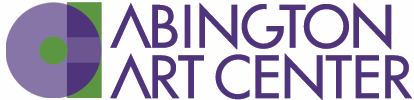 SUPPLY LISTOil Painting with Color with Elaine DoudsYou do not need to have anything the first night, in fact I will be explaining supplies and the painting process the first night. I think it is better not to buy anything until after the first class.Oil Painting supply listPaint:	There are many companies that make paint most are good, Windsor/ Newton is always good, Gamblin is very good for the money also. There are a few that are not worth the plastic they are wrapped in, I would suggest especially to avoid “Marie’s” and “Reeves” although of the two Reeves isn’t too bad. Colors:	Yellow (Look to be sure it is a “Lemon” like yellow may be called Cadmium yellow 	pale or Hansa yellow pale)		Yellow medium (will be a sunflower yellow may be called Cadmium yellow 	medium or Hansa yellow medium) 	not required but you may want it	Cadmium red (will be tomato like)	Alizarin Crimson (will be strawberry like)	Ultramarine blue (almost like new denim)		Cerulean (like a sky blue)		 not required but you may want it.		Sap Green 			            not required but you may want it.	Viridian Green ( a Caribbean green)	Yellow Ochre	Burnt Sienna	Raw or Burnt Umber	Ivory Black	Titanium WhiteBrushes:	You will want a variety, I would suggest at least the following:Bristle brushes:I would recommend a combination of rounds, flats and filberts in a combination of sizes. The numbers are not consistent brand to brand and shape to shape, or even when the hair source is different. I can’t figure it out to be honest.We’ll use a universal language;		get a few:		 the size of your: middle finger approx. (a flat and a filbert)				      pinky finger approx. (a flat and a filbert)				something a bit smaller than your pinky for 					          details. (filbert or round)The sets below are what I saw at Allegheny Art in Jenkintown, I thought they were a good mix and reasonable (they have them at Artist and Craftsman in Chestnut Hill also)		the 6 count set is Item # 9148 it is  $15.00ish		the 4 count set is Item # 9147 it is  $12.00ishSynthetic brushes:Synthetic brushes are often white (not always) and are soft and silky, these will be good to have during later stages of the painting.I would also recommend getting at least 2 Synthetic brushes. a flat about a 1/4 inch wide and a round 1/2 the size of your pinky finger.Supports:This is what you will paint on. I like boards best personally, there are prepared boards for oil and acrylic painting that are reasonably priced. Please get 11” x14” or larger (not much larger), 9”x12” is too small. I would stay away from canvas on stretchers if you are just starting, it is an un-necessary expense and bulk.The support can be from any or the following, but must be prepared with gesso first, if you don’t know what I mean don’t worry I’ll explain this the first night:		matt board 		plywood or other wood boards		masonite		heavy cardboard, not the ripply kind.		pre-prepared boards for painting		canvas (pre-prepared or self prepared which is another lecture)		heavy paper like water color paperIf you are a beginner you will really not need to have expensive supports, convenience is another issue, that is up to you.MediumsLinseed oil needed during the painting process (I will explain more in class)“Turpenoid” or some other brand of “Odorless Mineral Spirits” this is to thin the paint and to clean the brushesyou will want to bring these in clean lidded jars.Paper Towels or Rags:You need to bring your own towels or rags for cleaning brushes etc. The paper towels at the Art center are only useful for drying your hands. I would suggest Viva paper towels or Bounty. Old cotton tee shirts etc are great, if you cut them up in to 4” or 6 “ squares they will last a long time and are very efficient. A palette:There are many options including disposable paper palettes.I personally like a wooden palette, but that is me. What ever you pick should be large enough to put out at least 10-12 colors and plenty of room for mixing multiple colors.If you like to work while standing up and holding the palette it needs to have a thumb hole in it. we can talk about this the first night.